МУНИЦИПАЛЬНОЕ КАЗЁННОЕ УЧРЕЖДЕНИЕ КУЛЬТУРЫ
«СТРЕЛИЦКИЙ ГОРОДСКОЙ ДВОРЕЦ КУЛЬТУРЫ»
СЕМИЛУКСКОГО МУНИЦИПАЛЬНОГО РАЙОНА

Отчёт о проведении мероприятия – 
День металлурга (16.07.2022)
  Несмотря на дождливую погоду, 16 июля в парке Стрелицкого Дворца культуры состоялся праздник, ставший традицией для нашего посёлка - День металлурга.
   Изменилось время, название предприятия, но большая часть населения - это династия горняков. Праздничный концерт подарил всем много позитива. Своими улыбками, творческими номерами участники самодеятельности "разогнали" тучи. Зрители всех возрастов аплодировали, танцевали, подпевали и отлично проводили время. Убедитесь по фото сами, что вечер прошёл на "ура".
Присутствовало 500 человек.




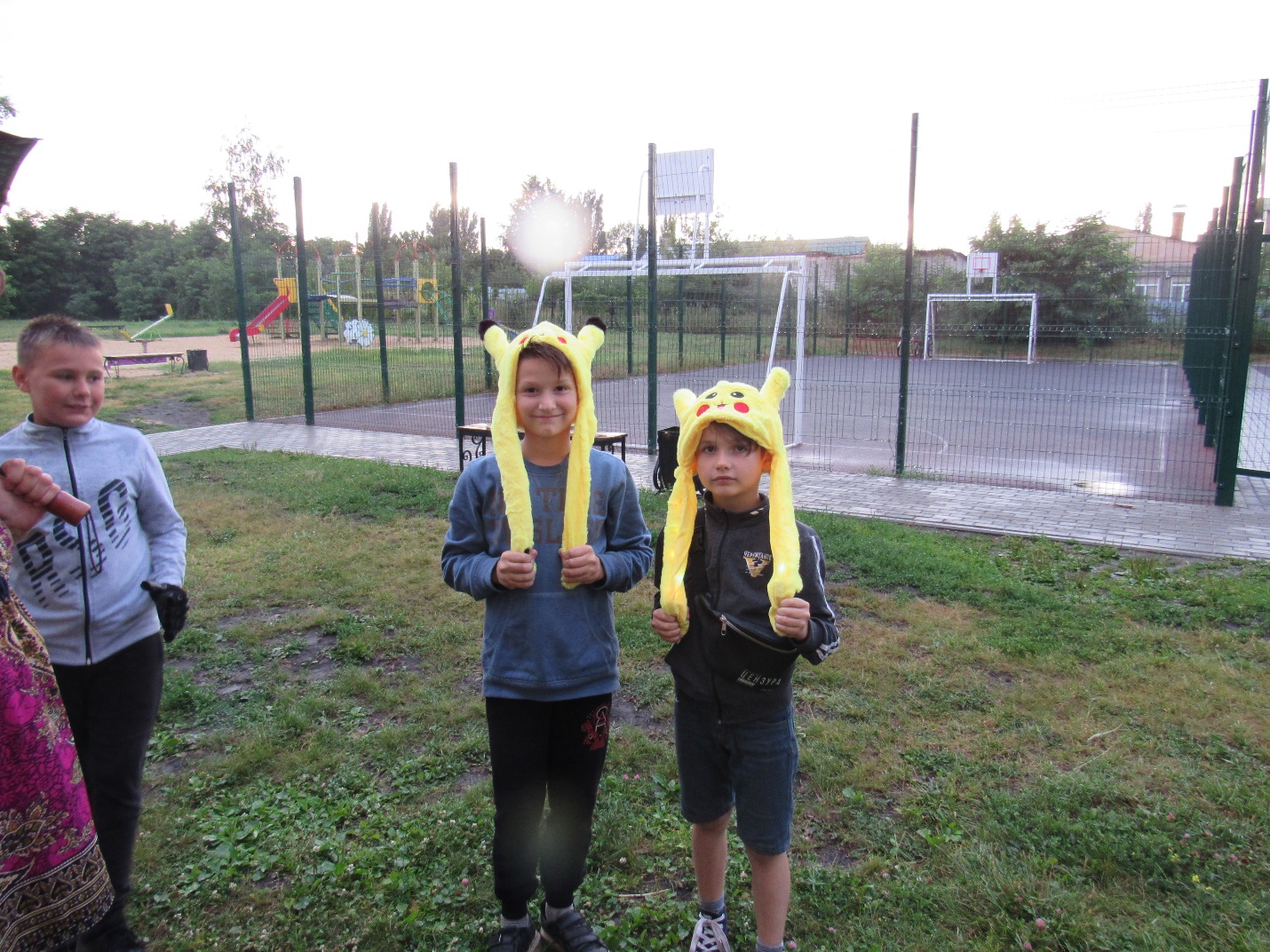 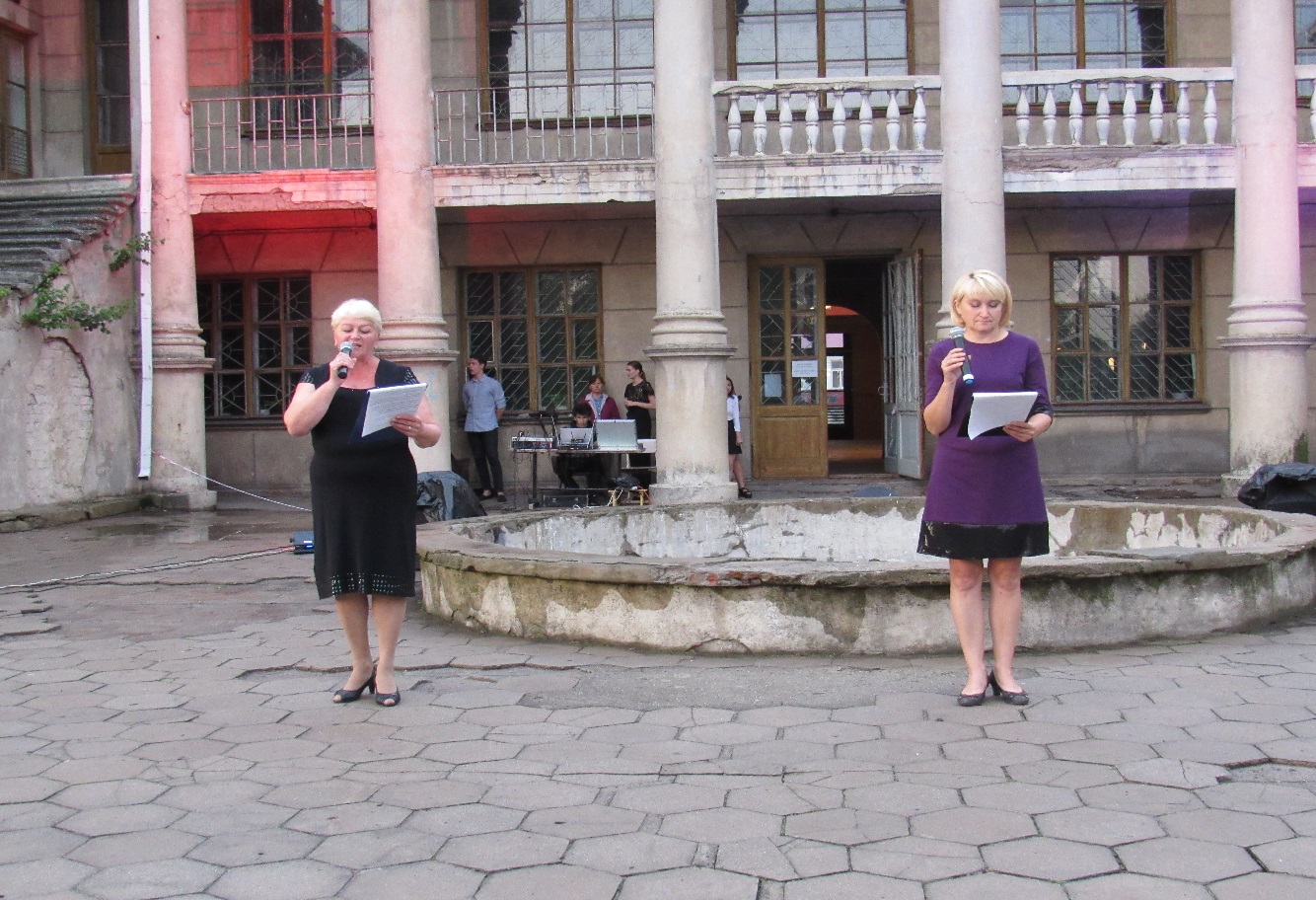 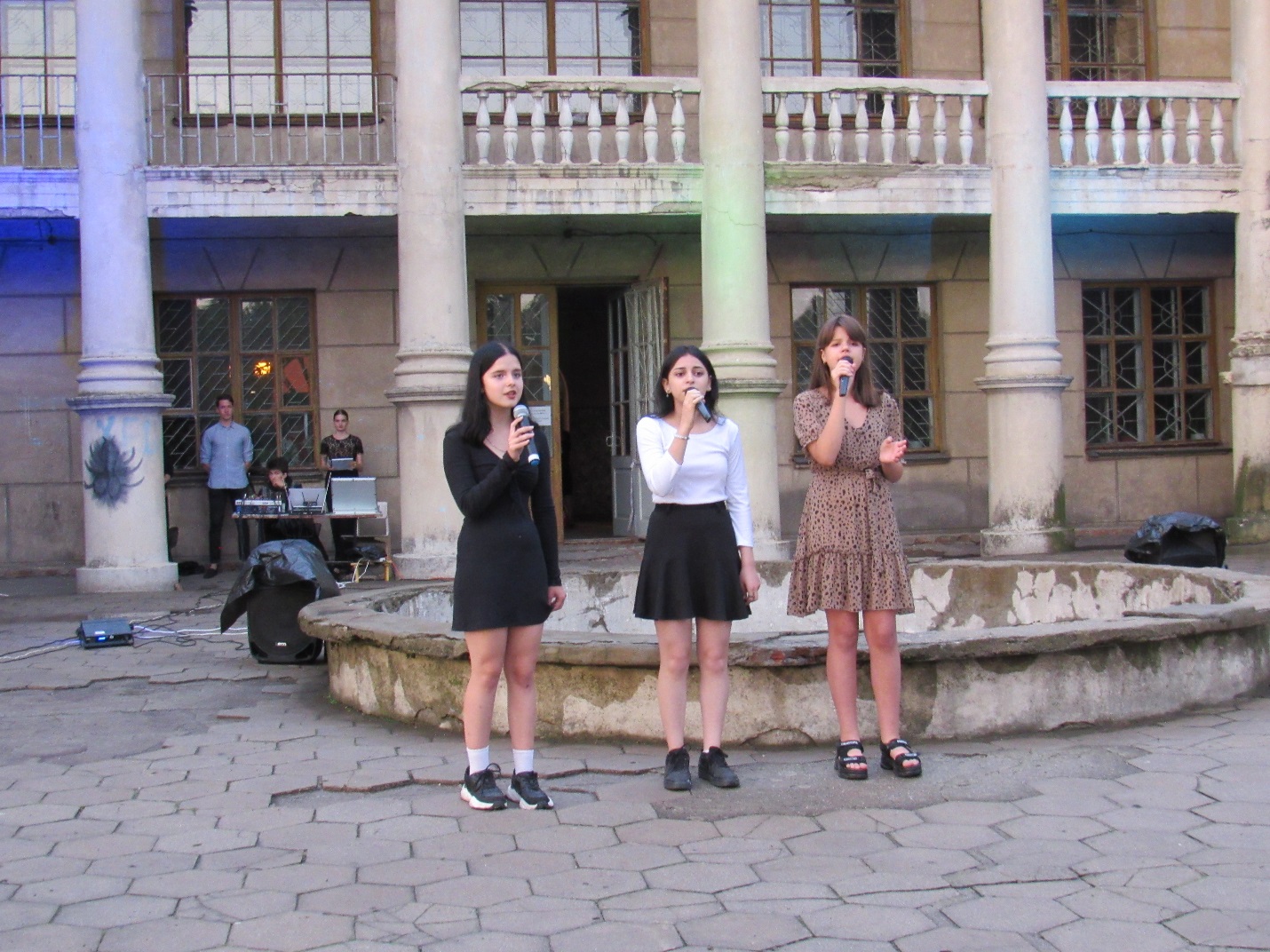 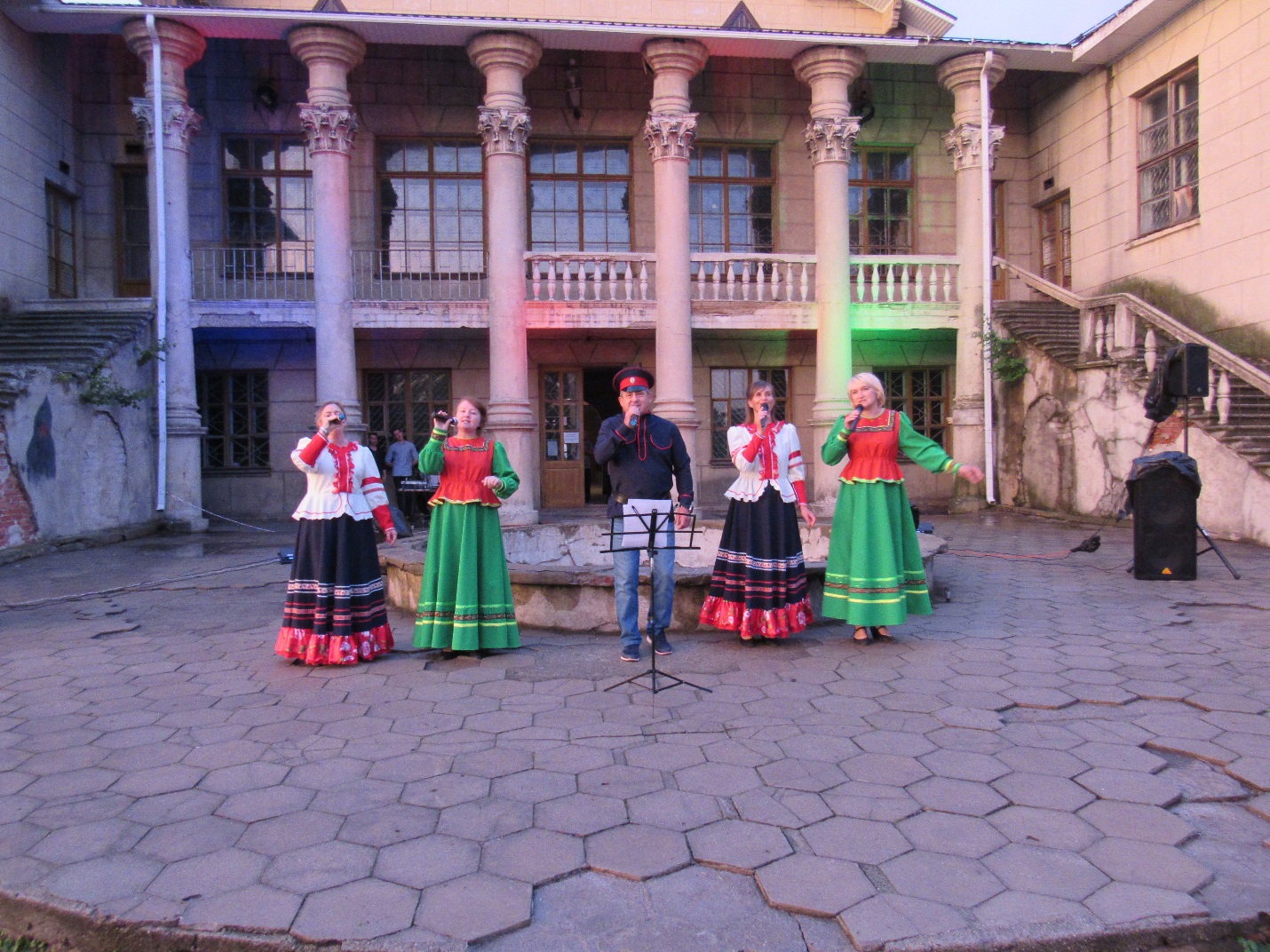 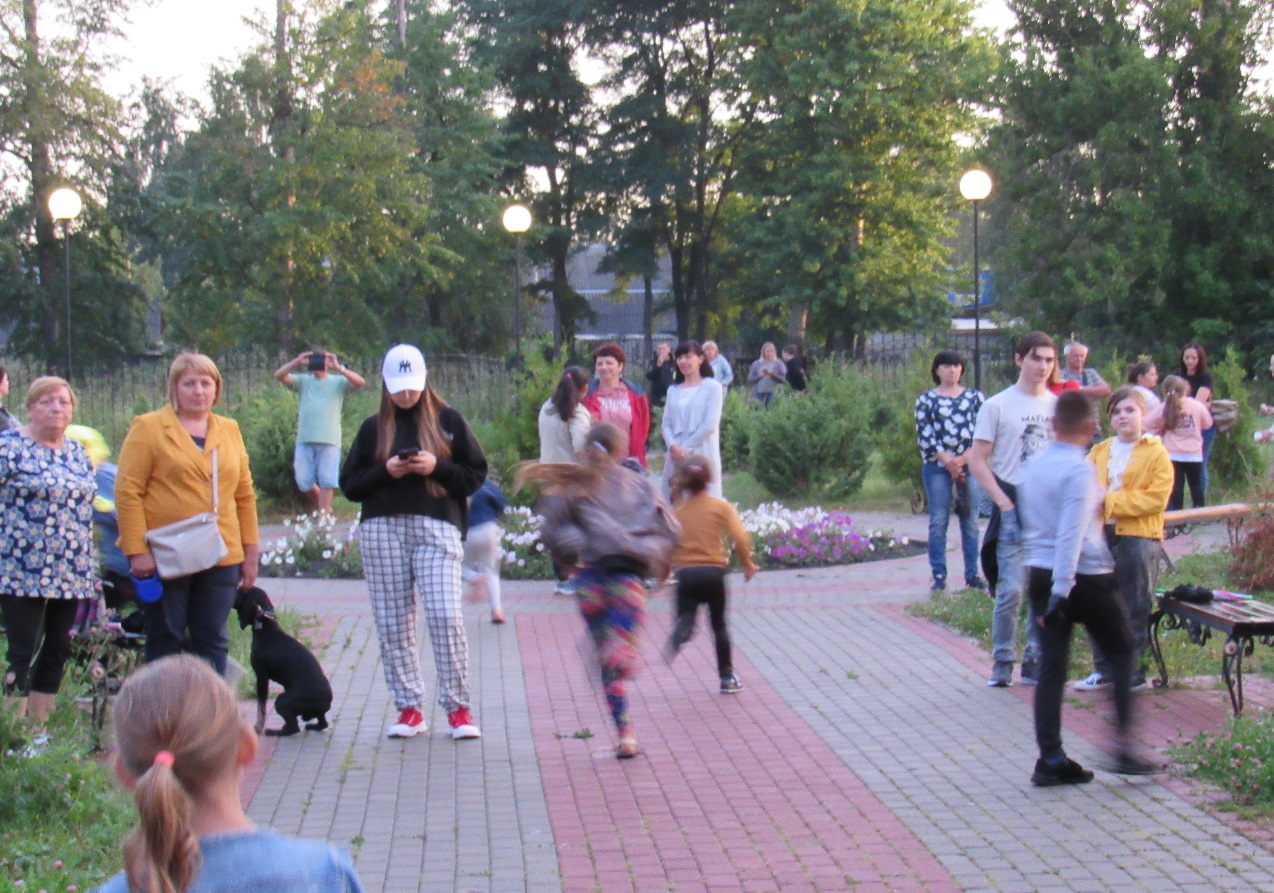 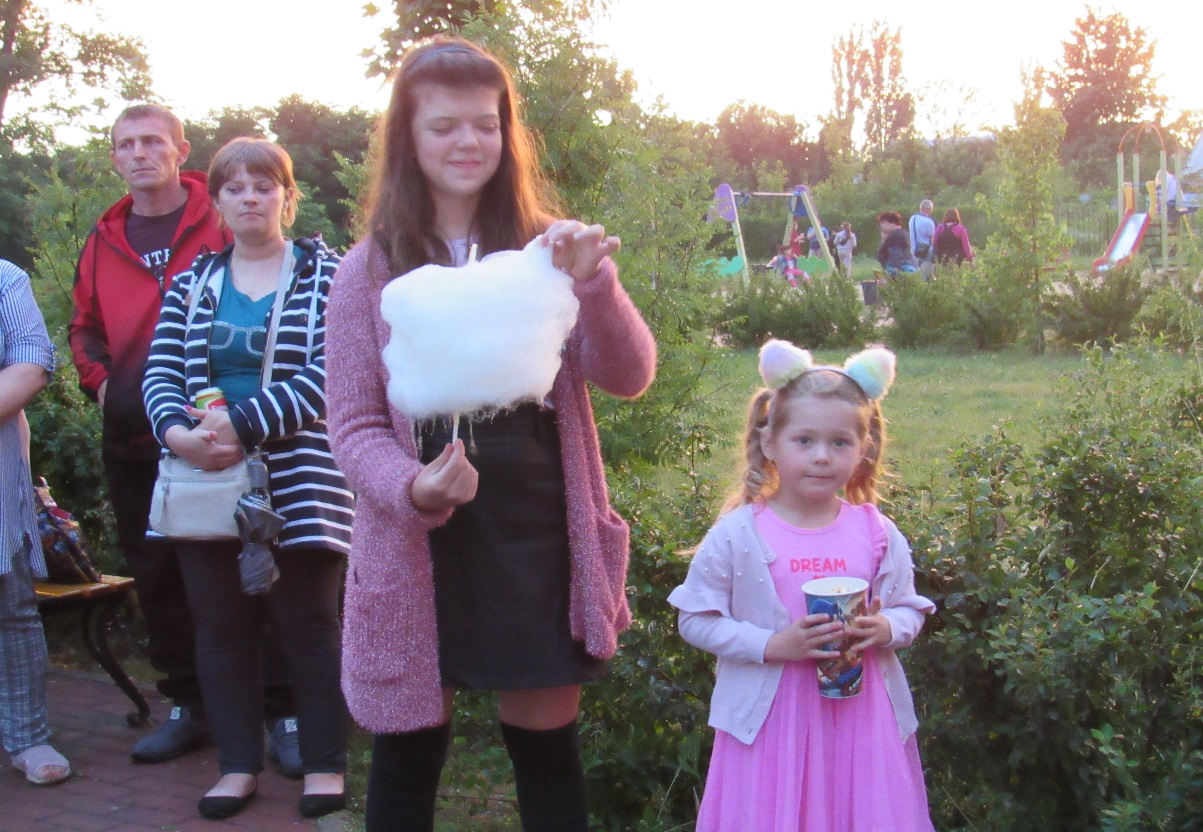 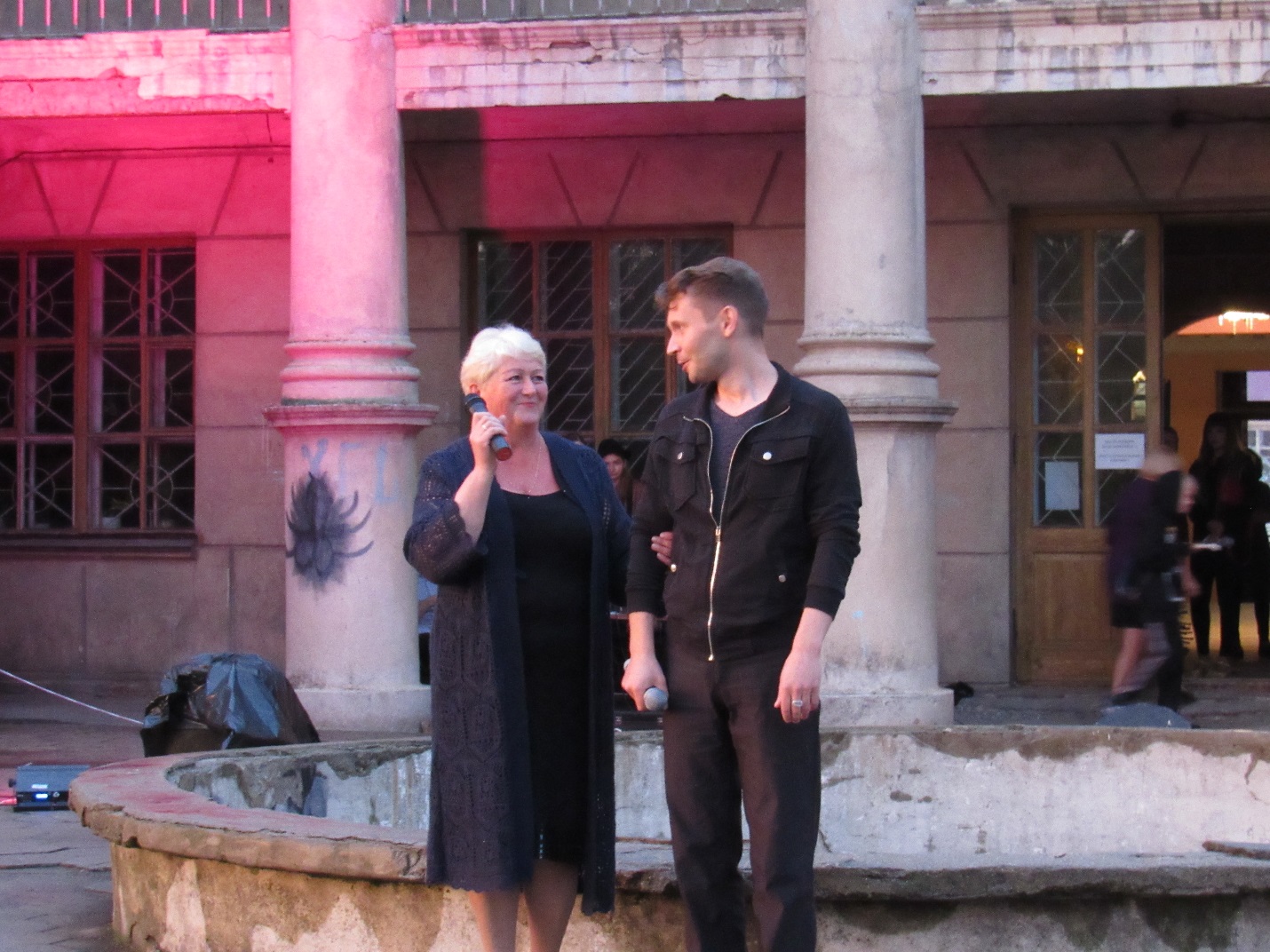 